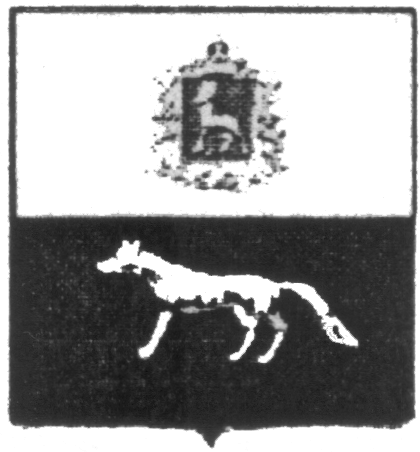 П О С Т А Н О В Л Е Н И Е       от 29.12.2018 г. №62О внесении изменений в Приложение к постановлению администрации сельского поселения Липовка муниципального района Сергиевский № 40 от 31.12.2015г. «Об утверждении муниципальной программы «Благоустройство территории сельского поселения Липовка муниципального района Сергиевский» на 2016-2018гг.»В соответствии с Федеральным законом от 06.10.2003 № 131-ФЗ «Об общих принципах организации местного самоуправления в Российской Федерации» и Уставом сельского поселения Липовка, в целях уточнения объемов финансирования проводимых программных мероприятий, Администрация сельского поселения Липовка муниципального района Сергиевский  ПОСТАНОВЛЯЕТ:        1.Внести изменения в Приложение к постановлению Администрации сельского поселения Липовка муниципального района Сергиевский № 40 от 31.12.2015г.  «Об утверждении муниципальной программы «Благоустройство территории сельского поселения Липовка муниципального района Сергиевский» на 2016-2018гг.» (далее - Программа) следующего содержания:        1.1.В Паспорте Программы позицию «Объем финансирования» изложить в следующей редакции:         Планируемый общий объем финансирования Программы составит:  2992,68493 тыс. рублей (прогноз), в том числе:-средств местного бюджета – 1737,29123 тыс.рублей (прогноз):2016 год 554,24048 тыс. рублей;2017 год 602,64393 тыс. рублей;2018 год 580,40682 тыс. рублей.- средств областного бюджета – 761,03870 тыс.рублей (прогноз):2016 год 149,51066 тыс.рублей;2017 год 411,52804 тыс.рублей;2018 год 200,00000 тыс.рублей. - прочие безвозмездные поступления – 494,35500 тыс.рублей (прогноз):2016 год 0,00 тыс.рублей;2017 год 234,35500 тыс.рублей;2018 год 260,00000 тыс.рублей.        1.2.В разделе программы «Срок реализации Программы и источники финансирования» абзац 3 изложить в следующей редакции:         Общий объем финансирования на реализацию Программы составляет 2992,68493 тыс. рублей, в том числе по годам: 	2016 год – 703,75114 тыс. рублей;	2017 год – 1248,52697 тыс. рублей;	2018 год – 1040,40682 тыс. рублей.        1.3.Раздел Программы «Перечень программных мероприятий» изложить в следующей редакции:     2.Опубликовать настоящее Постановление в газете «Сергиевский вестник».     3.Настоящее Постановление вступает в силу со дня его официального опубликования.	Глава сельского поселения Липовка муниципального района Сергиевский                                          Вершинин С.И.Наименование бюджетаНаименование мероприятийСельское поселение ЛиповкаСельское поселение ЛиповкаСельское поселение ЛиповкаНаименование бюджетаНаименование мероприятийЗатраты на 2016 год, тыс.рублейЗатраты на 2017 год, тыс.рублейЗатраты на 2018 год, тыс.рублейМестный бюджетУличное освещение179,97100314,56850301,93400Местный бюджетТрудоустройство безработных, несовершеннолетних (сезонно)117,32648132,21810137,17440Местный бюджетУлучшение санитарно-эпидемиологического состояния территории43,0340051,8870053,20736Местный бюджетБак. анализ воды10,7090010,7090010,70900Местный бюджетПрочие мероприятия203,2000093,2613377,38206Местный бюджетИТОГО554,24048602,64393580,40682Областной бюджетСубсидия на решение вопросов местного значения149,51066411,52804200,00000Областной бюджетИТОГО149,51066411,52804200,00000Безвозм.поступленияПрочие мероприятия0,00000234,35500260,00000Безвозм.поступленияИТОГО0,00000234,35500260,00000            ВСЕГО            ВСЕГО703,751141248,526971040,40682